 Nr. 26.845  din 31 octombrie 2018                                                      P R O C E S – V E R B A Lal ședinței ordinare a Consiliului Local al Municipiului Dej  încheiat azi, 31 octombrie 2018, ședință convocată în conformitate cu prevederile art. 39, alin. (1) din Legea Nr. 215/2001, republicată, cu modificările și completările ulterioare, conform Dispoziției Primarului Nr. 723 din data de  25 octombrie 2018,  cu următoareaORDINE DE ZI:Proiect de hotărâre privind aprobarea dezmembrării imobilului înscris în C.F. Dej Nr. 52059.2. Proiect de hotărâre privind aprobarea dezmembrării imobilului înscris în C.F. Dej Nr. 60652 și alipire la C.F. Dej Nr. 60701, situat în Municipiul Dej, Strada Câmpului.3. Proiect de hotărâre privind aprobarea indicatorilor tehnico – economici pentru obiectivul de investiții: ”Locuințe pentru tineri, destinate închirierii, județul Cluj, Municipiul Dej, Strada Fericirii Nr. 1”,necesari realizării lucrărilor tehnico – edilitare și sistematizării verticale.4. Proiect de hotărâre privind aprobarea predării către Ministerul Dezvoltării Regionale și Administrației Publice și Fondurilor Europene prin Compania Națională de Investiții  C.N.I. S.A. a amplasamentului și asigurarea condițiilor în vederea executării obiectivului de investiții ”Reabilitarea, modernizarea și dotarea Căminului Cultural din Strada Dealul Viilor Nr. 14, din Municipiul Dej, Județul Cluj.5. Proiect de hotărâre privind aprobarea predării către Ministerul Dezvoltării Regionale și Administrației Publice și Fondurilor Europene prin Compania Națională de Investiții C.N.I. S.A., a amplasamentului și asigurarea condițiilor în vederea executării obiectivului de investiții ”Construire sală de educație fizică școlară în cadrul Școlii Gimnaziale ”Avram Iancu”, Corp B, Strada Aurora Nr. 5, Municipiul Dej, Județul Cluj.6. Proiect de hotărâre privind aprobarea rectificării bugetului  local al Municipiului Dej.7. Proiect de hotărâre privind aprobarea Contului de execuție al bugetului local , al bugetului  instituțiilor publice finanțate din venituri proprii și subvenții pe trimestrul al III-lea al anului 2018.8. Proiect de hotărâre privind aprobarea organigramei, statului de funcții și a numărului de posturi pentru aparatul de specialitate al primarului Municipiului Dej și serviciile subordonate.9. Proiect de hotărâre privind aprobarea P.U.D. în Municipiul Dej, Strada Constantin Brâncuși.10. Proiect de hotărâre privind aprobarea documentației Plan urbanistic zonal și Regulament de urbanism pentru Construire Spălătorie auto, Platformă betonată și branșament utilități, generat de imobilul situat în Municipiul Dej, Strada Vâlcele Nr. 8, C.F. 61404, Nr. cad. 61404.Proiect de hotărâre privind aprobarea Protocolului de colaborare încheiat între Municipiul Dej și agenții economici/instituții, în vederea punerii în aplicare a proiectului ”Adoptă un spațiu verde”.  Proiect de hotărâre privind aprobarea majorării tarifelor la Stația de reciclare. Proiect de hotărâre privind aprobarea vânzării cantității de 628 m.c. din 708 m.c. masă lemnoasă pe anul 2018 din trupul de pădure Cetan, Ighiș. Proiect de hotărâre privind aprobarea modificării și actualizării Hotărârii Consiliului Local al Municipiului Dej Nr. 23 din 27 martie 2014, conform Hotărârii Guvernului Nr. 18/2015, precum și nominalizarea a doi consilieri locali, reprezentanți ai Consiliului Local al Municipiului Dej, în cadrul Grupului de Lucru Local Dej, privind Strategia Guvernului României de incluziune a cetățenilor români aparținând minorității rome, pentru perioada 2015 – 2020. Proiect de hotărâre privind aprobarea regulamentelor de organizare și funcționare ale Unității de îngrijire la domiciliu pentru vârstnici și Centrul de zi de Socializare și petrecere a timpului liber, conform Hotărârii Guvernului Nr. 867/2015. Proiecte introduse suplimentar:   Proiect de hotărâre privind aprobarea alipirii imobilelor înscrise în C.F. Dej Nr. 58590 și C.F. Dej Nr. 62514 situat în Municipiul Dej, Strada Dealul Viilor Nr. 14.Proiect de hotărâre privind aprobarea actualizării și înscrierii în C.F. a bunurilor aparținând domeniului public al Municipiului Dej, conform Anexei.Proiect de hotărâre privind aprobarea unei deplasări în străinătate.Soluționarea unor probleme ale administrației publice locale.La ședință sunt prezenți 17 consilieri, domnul Primar Morar Costan, doamna Secretar al Municipiului Dej, consilieri din aparatul de specialitate al primarului, lipseștemass-media locală.     Ședința publică este condusă de domnul consilier Husa Lucian Ioan , ședința fiind legal constituită. Consilierii au fost convocați prin Adresa Nr. 26.843 din data de  25 octombrie 2018.Lipsesc motivat domnii consilieri Varga Lorand Iuliu și Mureșan Aurelian Călin.Președintele de ședință, domnul consilier Husa Lucian Ioan supune spre aprobare Procesul – verbal al ședinței ordinare din data de 27 septembrie 2018, votat cu 17 voturi ”pentru”, unanimitate. Președintele de ședință, prezintă Punctele înscrise pe Ordinea de zi a ședinței ordinare și proiectele suplimentare introduse, 16. Proiect de hotărâre privind aprobarea alipirii imobilelor înscrise în C.F. Dej Nr. 58590 și C.F. Dej Nr. 62514 situat în Municipiul Dej, Strada Dealul Viilor Nr. 14.17. Proiect de hotărâre privind aprobarea actualizării și înscrierii în C.F. a bunurilor aparținând domeniului public al Municipiului Dej, conform Anexei.18. Proiect de hotărâre privind aprobarea unei deplasări în străinătate.pe care le supune spre aprobare. Ordinea de zi este votată cu 17 voturi ”pentru”, unanimitate. Se trece la Punctul 1. Proiect de hotărâre privind aprobarea dezmembrării imobilului înscris în C.F. Dej Nr. 52059.Domnul primar Morar Costan: Proiectul se referă la dezmembrarea imobilului înscris în C.F. Dej Nr. 52059 în suprafață totală de 631 m.p., astfel:Parcela Nr. 1 Nr. Cad atribuit 62545 în suprafață de 381 mp cu ramura de folosință ” teren pentru construcții ”  proprietar Municipiul Dej; Parcela Nr. 2 Nr. Cad atribuit 62546 în suprafață de 250 mp cu ramura de folosință ” curți - construcții ”  proprietar Municipiul Dej, situat în Strada Nicolae Iorga, pentru a putea fi înscris în Cartea Funciară.Se trece la constatarea și votul comisiilor de specialitate: Comisia pentru activități economico – financiare și agricultură, doamna consilier Mihăestean Jorgeta Irina – aviz favorabil;  Comisia juridică și disciplină pentru activitățile de protecție socială, muncă, protecția copilului, doamna viceprimar Muncelean Teodora, aviz favorabil;  Comisia pentru activități de amenajarea teritoriului, urbanism, protecția mediului și turism – domnul consilier Lazăr Nicolae – aviz favorabil, Comisia pentru activități social – culturale, culte, învățământ, sănătate și familie – domnul consilier Giurgiu Gheorghe - aviz favorabil;         	Proiectul este votat  cu  17  voturi ”pentru”, unanimitate.Punctul 2. Proiect de hotărâre privind aprobarea dezmembrării imobilului înscris în C.F. Dej Nr. 60652 și alipire la C.F. Dej Nr. 60701, situat în Municipiul Dej, Strada Câmpului.Domnul primar Morar Costan:  Proiectul se referă la  dezmembrarea terenului înscris în C.F. Dej Nr. 60652 în suprafață totală de 52 030 m.p. și ulterior alipirea suprafeței de 16.161 m.p. la C.F. Nr. 60701, astfel:Parcela Nr. 1 cu Nr. Topo 3280/1/3/1 în suprafață de 35.869 m.p. cu ramura de folosință ” arabil ” proprietar Municipiul Dej, cotă de 1/1 parte, proprietate publică;Parcela Nr. 2 cu Nr. Topo 3280/1/3/2 în suprafață de 16.161 m.p. cu ramura de folosință ” teren pentru construcții ” proprietar Municipiul Dej, cotă de 1/1 parte, proprietate publică și propune alipirea terenului înscris în C.F. Dej Nr. 60701 în suprafață de 1.150 m.p. cu ramura de folosință ”teren pentru construcții cu  Parcela Nr. 2 cu Nr. Topo 3280/1/3/2 în suprafață de 16.161 m.p. cu ramura de folosință ”teren pentru construcții ” proprietar Municipiul Dej, cotă de 1/1 parte, proprietate publică.   Este vorba despre Stadionul Obor, în suprafață de 16.000 m.p. pe care dorim să-l modernizăm.Se trece la constatarea și votul comisiilor de specialitate: Comisia pentru activități economico – financiare și agricultură, doamna consilier Mihăestean Jorgeta Irina – aviz favorabil;  Comisia juridică și disciplină pentru activitățile de protecție socială, muncă, protecția copilului, doamna viceprimar Muncelean Teodora, aviz favorabil;  Comisia pentru activități de amenajarea teritoriu	lui, urbanism, protecția mediului și turism – domnul consilier Lazăr Nicolae – aviz favorabil, Comisia pentru activități social – culturale, culte, învățământ, sănătate și familie – domnul consilier Giurgiu Gheorghe - aviz favorabil;       Proiectul este votat  cu  17 voturi ”pentru”, unanimitate. Punctul 3. Proiect de hotărâre privind aprobarea indicatorilor tehnico – ecoomici pentru obiectivul de investiții: ”Locuințe pentru tineri, destinate închirierii, județul Cluj, Municipiul Dej, Strada Fericirii Nr. 1”, necesari realizării lucrărilor tehnico – edilitare și sistematizării verticale. Domnul primar Morar Costan: Proiectul prin care se supun spre aprobare indicatorii tehnico – economici pentru obiectivul de investiții: ”Locuințe pentru tineri, destinate închirierii, județul Cluj, Municipiul Dej, Strada Fericirii Nr. 1”, necesari realizării lucreărilor tehnico – edilitare și sistematizării verticale, unde se vor construe 60 de apartamente cu câte două camere, ce vor fi repartizate pentru tineri, conform Legii Nr. 15/2003, fiind o încununare a eforturilor pentru alocarea de loturi pe Străzile Țibleșului, Bacău, Slatinei. Valoarea investiției va fi de 1.400.000 lei și apartamentele vor fi acordate în funcție de punctajul obținut de fiecare familie.Se trece la constatarea și votul comisiilor de specialitate: Comisia pentru activități economico – financiare și agricultură, doamna consilier Mihăestean Jorgeta Irina – aviz favorabil;  Comisia juridică și disciplină pentru activitățile de protecție socială, muncă, protecția copilului, doamna viceprimar Muncelean Teodora, aviz favorabil;  Comisia pentru activități de amenajarea teritoriu	lui, urbanism, protecția mediului și turism – domnul consilier Lazăr Nicolae – aviz favorabil, Comisia pentru activități social – culturale, culte, învățământ, sănătate și familie – domnul consilier Giurgiu Gheorghe - aviz favorabil;Domnul consilier Bradea Andrei: apreciază în mod deosebit grija autorităților față de construirea de locuințe pentru tineri, puncte importante dezvoltarea pilon tineri, construcția de locuințe atît de necesare tinerilor, Dejul are nevoie de această dezvoltare.Proiectul este votat  cu   17  voturi ”pentru”, unanimitate.Punctul 4. Proiect de hotărâre privind aprobarea predării către Ministerul Dezvoltării Regionale și Administrației Publice și Fondurilor Europene prin Compania Națională de Investiții  C.N.I. S.A. a amplasamentului și asigurarea condițiilor în vederea executării obiectivului de investiții ”Reabilitarea, modernizarea și dotarea Căminului Cultural din Strada Dealul Viilor Nr. 14, din Municipiul Dej, Județul Cluj.Domnul primar Morar Costan: Se propune spre aprobare predarea către Ministerului Dezvoltării Regionale, Administrației Publice și Fondurilor Europene  prin Compania Naţională de Investiţii “C.N.I.”- S.A., pe bază de protocol, a construcției și terenului  situat în Strada Dealul Viilor Nr. 14, Municipiul Dej, judeţul Cluj, aflat în proprietatea Municipiului Dej, identificat potrivit Cărții Funciare Nr. 62654 și Nr. topo 62654, liber de orice sarcini, în vederea şi pe perioada realizării  de către „C.N.I.” – S.A. a obiectivului de investiţii „Reabilitarea, Modernizarea și dotarea Căminului cultural din Strada Dealul Viilor Nr. 14, Municipiul Dej, județul Cluj”;aprobarea  asigurării finanțării de către Consiliul Local al Municipiului Dej, a cheltuielilor pentru obținerea avizelor la utilități (electrica, apă, canal, gaz sau alt tip de combustibil utilizat etc.); obligația să asigure, în conditiile legii, suprafeţele de teren necesare pentru depozitarea şi modificarea rganizarea şantierului; obligația ca, după predarea amplasamentului şi a obiectivului realizat, să menţină destinaţia acestuia şi să îl intreţină pe o perioada de minim 15 ani. Am obținut avizele pe fonduri nerambursabile, alături de alte investiții: Sala de sport de la Școala Gimnazxială ”Avram Iancu”, Bazinul de înot de pe Strada Nicolae Titulescu și Sala de sport de la Liceul ”Constantin Brâncuși” și Sala sport de la Școala ”Avram Iancu, Corpul B.Doamna viceprimar Muncelean Teodora, propune un amendament: Temeiul în drept de legalitate al Proiectului de hotărâre va fi Art. 45, alin. (3,) în loc de Art. 45, alin. (2), lit. a) din Legea Nr. 215/201.Se trece la constatarea și votul comisiilor de specialitate: Comisia pentru activități economico – financiare și agricultură, doamna consilier Mihăestean Jorgeta Irina – aviz favorabil;  Comisia juridică și disciplină pentru activitățile de protecție socială, muncă, protecția copilului, doamna viceprimar Muncelean Teodora, aviz favorabil;  Comisia pentru activități de amenajarea teritoriu	lui, urbanism, protecția mediului și turism – domnul consilier Lazăr Nicolae – aviz favorabil, Comisia pentru activități social – culturale, culte, învățământ, sănătate și familie – domnul consilier Giurgiu Gheorghe - aviz favorabil; Proiectul este votat  cu  17 voturi ”pentru”, unanimitate.Punctul 5 a fost retras de pe Ordinea de zi.Proiect de hotărâre privind aprobarea predării către Ministerul Dezvoltării Regionale și Administrației Publice și Fondurilor Europene prin Compania Națională de Investiții C.N.I. S.A., a amplasamentului și asigurarea condițiilor în vederea executării obiectivului de investiții ”Construire sală de educație fizică școlară în cadrul Școlii Gimnaziale ”Avram Iancu”, Corp B, Strada Aurora Nr. 5, Municipiul Dej, Județul Cluj.Proiectul este retras de către inițiator, domnul primar Morar Costan, întrucât se dorește modificarea amplasării unui teren de minifotbal și realizarea spațiului necesar pentru construirea unei Sălii de sport de la Școala Gimnazială ”Avram Iancu”, Corpul B, proiectul va fi refăcut.Punctul 6. Proiect de hotărâre privind aprobarea aprobarea rectificării bugetului  local al Municipiului Dej.Domnul primar Morar Costan: Se supune spre aprobare rectificarea bugetului de venituri și cheltuieli a Municipiului Dej, după cum urmează:           Aprobarea  vărsămintelor din secțiunea de dezvoltare în secțiunea de funcționare în sumă de 1.410 mii lei        Aprobarea  rectificării bugetului de venituri și cheltuieli a instituțiilor finanțate integral din venituri proprii și subvenții  - Spital Municipal Dej  după cum urmează:La partea de Investiții s-au primit 160 mii lei de la Consiliul Județean Cluj, 18 mii lei a primit Spitalul Municipal Dej pentru aparatură,  și 27 mii lei s-Au retras de la Serviciile Sociale.La capitolul Cheltuieli: la Cap. 51 – 91 mii lei s-au poziționat pentru cumpararea de terenuri pentru proiectele europene pe Pos Mediu 2, la Cap. 55 – minus 80 mii lei, sumă provenită din dobânzi; la Cap. 65 – Învățământ – 242 mii lei s-au repartizat la bunuri și servicii școli; Cap. 65, Titlul 59 – 22 mii lei – burse la Liceul Tehnologic, de la Asistență socială s-au alocat 128 mii lei și la Titlul 56 – 265 mii lei.Au intervenit patru modificări, la Capitolele 61-65, astfel: 25.000 lei se mută de la Cap. 51, la Cap. 67; 1,99 mii lei se transferă de la Cap. 61, la Cap. 66; iar la Cap. 57 – 71 – investițiiSe trece la constatarea și votul comisiilor de specialitate: Comisia pentru activități economico – financiare și agricultură, doamna consilier Mihăestean Jorgeta Irina – aviz favorabil;  Comisia juridică și disciplină pentru activitățile de protecție socială, muncă, protecția copilului, doamna viceprimar Muncelean Teodora, aviz favorabil;  Comisia pentru activități de amenajarea teritoriu	lui, urbanism, protecția mediului și turism – domnul consilier Lazăr Nicolae – vot în plen; Comisia pentru activități social – culturale, culte, învățământ, sănătate și familie – domnul consilier Giurgiu Gheorghe - aviz favorabil; Luări de cuvânt: domnul consilier Butuza Marius Cornel: prima problemă semnalată lipsa de transparență, sedința publică se desfășoară cu ușile închise, lipsește mass – media; se alocă sume pentru Școala Nr. 1, pentru plata unei executări silite; se are în vedere atacarea acestei decizii definitive, ca și în cazul Galeriei Frezia ? S-au alocat 57 mii lei pentru Liceul Constantin Brâncuși, pentru centrala termică.Acolo, învață 1.000 de elevi, iar centrala termică funcționează pe avarie, riscă să se rămână fără căldură pe timpul friguros; s-au alocat bani pentru branșamente la bazinul de înot, nu există apă pentru acest bazin ? S-au rectificat sume pentru amenajarea punctelor gospodărești, dar nu s-a întreprins nimic pentru amplasarea lor, în afară de achiziționarea de containere, unde vor fi amplasate acestea ? Dorește să știe dacă tomograful de la Spitalul Municipal Dej s-a reparat ?Domnul consilier Mureșan Traian: dorește să știe de ce se transferă banii de la Secțiunea de dezvoltare, la secțiunea Funcționare ?Domnul primar Morar Costan: La începutul anului s-a făcut distribuția bugetară , dar intervin schimbări datorită proiectelor  europene; trebuie să avem obiective pe care să le scoatem la licitație pentru a ne duce la bun sfîrșit proiectele. Pentru bazinul de înot s-au distribuit la începutul anului 10 mii lei pentru instalațiile de gaz, urmează alocarea de fonduri pentru apă, energie și canalizare; la Liceul Tehnologic Constantin Brâncuși avem un proiect european de 2 milioane jumătate de euro, care va cuprinde și centralele termice, acum intervenim cum se poate. La școal Nr. 1 există o sentință definitivă, jumătate din clădire nu mai este a noastr și Biserica Reformată ne execută din două în două luni. Pentru a remedia situația s-au cumpărat două case în apropiere care vor fi amenajate tot pe fonduri europene.Doamna Șef Birou Contabilitate, Cuzdriorean Gabriela: proiectul are următoarele amendamente: Cap. 51 se diminuează cu 25 mii lei, care se transferă la Cap. 67 – proiect Baltă; Cap. 61 se diminuează cu 1,9 mii lei care se transferă la Cap. 66 – se transferă la Spitalul Municipal; la Cap. 67 – 71 suma de 250 mii lei, devine 275 mii lei;Proiectul este votat  cu 11  voturi ”pentru”, 5 ”împotrivă”, domnii consilieri: Buburuz Simion Florin,Alexandru Adrian Viorel, Buta Marius Cornel Mureșan Traian și doamna consilier Petrean Mihaela, 1 ”abținere” domnul consilier Filip Dorin Cristian.Punctul 7. Proiect de hotărâre privind aprobarea Contului de execuție al bugetului local, al bugetului  instituțiilor publice finanțate din venituri proprii și subvenții pe trimestrul al III-lea al anului 2018.Domnul primar Morar Costan: se supune spre aprobare contul de execuție al bugetului local, al bugetului instituțiilor publice finanțate din venituri proprii și subvenții pe trimestrul al III-lea al anului 2018, conform Anexelor Nr. 1, 2 și 3. Am realizat 83.24% din suma inițială; 82,95% la Capitolul venituri, depindem de banii europeni, care se vor raporta și anul viitor dacă nu vor fi folosiți în acest an.Se trece la constatarea și votul comisiilor de specialitate: Comisia pentru activități economico – financiare și agricultură, doamna consilier Mihăestean Jorgeta Irina – aviz favorabil;  Comisia juridică și disciplină pentru activitățile de protecție socială, muncă, protecția copilului, doamna viceprimar Muncelean Teodora, aviz favorabil;  Comisia pentru activități de amenajarea teritoriu	lui, urbanism, protecția mediului și turism – domnul consilier Lazăr Nicolae – aviz favorabil; Comisia pentru activități social – culturale, culte, învățământ, sănătate și familie – domnul consilier Giurgiu Gheorghe - aviz favorabil; Proiectul este votat cu 12 voturi ”pentru”, 5 ”abțineri”, domnii consilieri: Buburuz Simion Florin,Alexandru Adrian Viorel, Butuza Marius Cornel Mureșan Traian și doamna consilier Petrean Mihaela.Punctul 8. Proiect de hotărâre privind aprobarea organigramei, statului de funcții și a numărului de posturi pentru aparatul de specialitate al primarului Municipiului Dej și serviciile subordonate.Domnul primar Morar Costan:  Se  supune spre aprobare organigrama, statul de funcţii şi numărul de posturi pentru aparatul de specialitate al Primarului Municipiului Dej şi serviciile subordinate, conform Anexelor, respectiv, se referă la unitatea de asistență medico – sociale, distribuția posturilor la Centrul de Zi și Centrul de îngrijiori la domiciliu.Se trece la constatarea și votul comisiilor de specialitate: Comisia pentru activități economico – financiare și agricultură, doamna consilier Mihăestean Jorgeta Irina – aviz favorabil;  Comisia juridică și disciplină pentru activitățile de protecție socială, muncă, protecția copilului, doamna viceprimar Muncelean Teodora, aviz favorabil;  Comisia pentru activități de amenajarea teritoriu	lui, urbanism, protecția mediului și turism – domnul consilier Lazăr Nicolae – aviz favorabil; Comisia pentru activități social – culturale, culte, învățământ, sănătate și familie – domnul consilier Giurgiu Gheorghe - aviz favorabil; Luări de cuvânt: domnul consilier Buburuz Simion Florin: ridică problema zonei autofinanțate, unde sunt probleme, întreabă dacă nu ar trebui trecută în subordinea altui serviciu.Se supune la vot participarea la discuții a domnului președinte al Sindicatului Edilica din cadrul Primăriei Municipiului Dej, Ceascai Daniel, probată cu unanimitate de voturi. Domnul Ceascai Daniel: supune atenției următoarele problem; în Raportul de specialitate se precizează că este vorba doar despre unitatea de asistență social, dar de fapt despre reduceri de personal; se înființează două posture, se reduc alte două posture. Două posture de la Parcul Balnear Toroc se redenumesc posturile, cu meserii care nu există în Legislația muncii. Desființăm și inființăm posturi care nu există…Șef Birou Resurse Umane, doamna Dunca Carmen:Posturile la care se face referire se numeau Salvator strand și conform Legii Nr. 153/2017, legea salarizării, s-a modificat încadrarea în Guard. Există contracte de muncă și fișe ale posturilor în concordanță cu legislația în viguare. Nu este vorba despre desființare de posturi.Au mai avut intervenții domnii consilieri Butuza Marius Cornel, Mureșan Traian și doamna consilier Boian Laura Petria.Proiectul este votat  cu 11 voturi ”pentru”, 2 ”împotrivă”, domnii consilieri: Butuza Marius Cornel și Mureșan Traian, 4 ”abțineri”, domnii consilieri: Filip  Cristian,Buburuz Simion Florin, Alexandru Adrian Viorel și doamna consilier Petrean Mihaela.Punctul 9 a fost retras de pe ordinea de zi.Proiect de hotărâre privind aprobarea P.U.D. în Municipiul Dej, Strada Constantin Brâncuși.Domnul arhitect șef, Szervatizus Ladislau: S-a inițiat o cerere P.U.D.de către firma S.C. Vianova pentru construirea de locuințe colective, un număr de 54 apartamente, pentru care trebuie să se asigure cel puțin 44 parcări, ceea ce înseamnă și cuprinderea terenurilor adiacente.Luări de cuvânt: domnul consilier Butuza Marius Cornel dorește să știe dacă s-a făcut dezbatere publică referitor la acest P.U.D. și dacă există o consemnare despre această dezbatere.Domnul arhitect șef, Szervatizus Ladislau: A existat o dezbatere publică și avem consemnarea în Procesul – verbal al întâlnirii.Domnul consilier Bradea Andrei: subliniază că acest proiect va avea un impact masiv, un număr de 54 apartamente presupun cel puțin 10 locuri de parcare, drumul nu va rezista și cere un studiu de trafic pentru această zonă.Domnul primar Morar Costan propune amânarea proiectului până la efectuarea studiului, Proiectul Nr. 9 este retras de pe ordinea de zi.Punctul 10. Proiect de hotărâre privind aprobarea documentației Plan urbanistic zonal și Regulament de urbanism pentru Construire Spălătorie auto, Platformă betonată și branșament utilități, generat de imobilul situat în Municipiul Dej, Strada Vâlcele Nr. 8, C.F. 61404, Nr. cad. 61404.Domnul primar Morar Costan: se propune aprobarea  documentaţiei de urbanism - Plan urbanistic zonal și a regulamentului de urbanism pentru:  Construire SPĂLĂTORIE AUTO, PLATFORMĂ BETONATA ȘI BRANȘAMENTE UTILITĂȚI,  generat de imobilul situat în Municipiul Dej, Strada Vâlcele, Nr. 8, C.F.Nr. 61404, Nr. cad 61404, proprietară S.C. D. GROUP S.R.L.Se trece la constatarea și votul comisiilor de specialitate: Comisia pentru activități economico – financiare și agricultură, doamna consilier Mihăestean Jorgeta Irina – aviz favorabil;  Comisia juridică și disciplină pentru activitățile de protecție socială, muncă, protecția copilului, doamna viceprimar Muncelean Teodora, aviz favorabil;  Comisia pentru activități de amenajarea teritoriu	lui, urbanism, protecția mediului și turism – domnul consilier Lazăr Nicolae – aviz favorabil; Comisia pentru activități social – culturale, culte, învățământ, sănătate și familie – domnul consilier Giurgiu Gheorghe - aviz favorabil; Proiectul este votat  cu 17 voturi ”pentru”, unanimitate.Punctul 11. Proiect de hotărâre privind aprobarea Protocolului de colaborare încheiat între Municipiul Dej și agenții economici/instituții, în vederea punerii în aplicare a proiectului ”Adoptă un spațiu verde”. Domnul primar Morar Costan: Proiectul se referă la luarea în grijă a unei zone verzi în cadrul proiectului „Adoptă un spațiu verde”, cu scopul amenajării și întrețineri acestuia prin susținerea financiară a celor care doresc să se implice în proiect, aprobarea încheierii unui Protocol între Municipiul Dej și agenții economici/instituții în vederea punerii în aplicare a proiectului „Adoptă un spațiu verde”, conform Anexei.Se trece la constatarea și votul comisiilor de specialitate: Comisia pentru activități economico – financiare și agricultură, doamna consilier Mihăestean Jorgeta Irina – aviz favorabil;  Comisia juridică și disciplină pentru activitățile de protecție socială, muncă, protecția copilului, doamna viceprimar Muncelean Teodora, aviz favorabil;  Comisia pentru activități de amenajarea teritoriu	lui, urbanism, protecția mediului și turism – domnul consilier Lazăr Nicolae – aviz favorabil; Comisia pentru activități social – culturale, culte, învățământ, sănătate și familie – domnul consilier Giurgiu Gheorghe - aviz favorabil;Luări de cuvânt: domnul consilier Butuza Marius Cornel: Acest proiect a fost inițiativa doamnei consilier Alexandru Melinda Gabriela, dar ne bucurăm că se va realiza implementarea lui.Proiectul a fost votat  cu 17 voturi ”pentru”, unanimitate.Punctul 12. Proiect de hotărâre privind aprobarea majorării tarifelor la Stația de reciclare. Domnul primar Morar Costan: se propune aprobarea „Majorării tarifelor la Stația de Reciclare în Municipiul Dej”, după cum urmează:Se trece la constatarea și votul comisiilor de specialitate: Comisia pentru activități economico – financiare și agricultură, doamna consilier Mihăestean Jorgeta Irina – aviz favorabil;  Comisia juridică și disciplină pentru activitățile de protecție socială, muncă, protecția copilului, doamna viceprimar Muncelean Teodora, aviz favorabil;  Comisia pentru activități de amenajarea teritoriu	lui, urbanism, protecția mediului și turism – domnul consilier Lazăr Nicolae – aviz favorabil; Comisia pentru activități social – culturale, culte, învățământ, sănătate și familie – domnul consilier Giurgiu Gheorghe - aviz favorabil;Luări de cuvânt: domnul consilier Butuza Marius Cornel: solicită un bilanț comparativ al acestui Compartiment, înainte de modificarea tarifelor și după modificare.Proiectul a fost votat  cu 17 voturi ”pentru”, unanimitate.Punctul 13. Proiect de hotărâre privind aprobarea vânzării cantității de 628 m.c. din 708 m.c. masă lemnoasă pe anul 2018 din trupul de pădure Cetan, Ighiș.Domnul primar Morar Costan:  se propune aprobarea  vânzarii   cantitații de  628 m.c. din 708 m.c. masă lemnoasă pe anul 2018 din  trupul de pădure  Cetan, Ighiș, aprobarea Metodologiei de calcul a prețului de vânzare a masei lemnoase și  vânzarea  cantității de  628 m.c. din 708 m.c. masa lemnoasă pe picior, pe anul 2018 din trupul de pădure Cetan și Ighiș, astfel ; 207 m.c. cu pretul de 400  lei m.c. lemn lucru, conform actelor de punere in valoare și cantitatea de 421 m.c. cu pretul de 120 lei m.c.Se trece la constatarea și votul comisiilor de specialitate: Comisia pentru activități economico – financiare și agricultură, doamna consilier Mihăestean Jorgeta Irina – aviz favorabil;  Comisia juridică și disciplină pentru activitățile de protecție socială, muncă, protecția copilului, doamna viceprimar Muncelean Teodora, aviz favorabil;  Comisia pentru activități de amenajarea teritoriu	lui, urbanism, protecția mediului și turism – domnul consilier Lazăr Nicolae – aviz favorabil; Comisia pentru activități social – culturale, culte, învățământ, sănătate și familie – domnul consilier Giurgiu Gheorghe - aviz favorabil;Proiectul este votat  cu 17  voturi ”pentru”, unanimitate.Punctul 14 a fost retras de pe ordinea de zi.Proiect de hotărâre privind aprobarea modificării și actualizării Hotărârii Consiliului Local al Municipiului Dej Nr. 23 din 27 martie 2014, conform Hotărârii Guvernului Nr. 18/2015, precum și nominalizarea a doi consilieri locali, reprezentanți ai Consiliului Local al Municipiului Dej, în cadrul Grupului de Lucru Local Dej, privind Strategia Guvernului României de incluziune a cetățenilor români aparținând minorității rome, pentru perioada 2015 – 2020.Punctul 15. Proiect de hotărâre privind aprobarea regulamentelor de organizare și funcționare ale Unităii de îngrijire la domiciliu pentru vârstnici și Centrul de zi de Socializare și petrecere a timpului liber, conform Hotărârii Guvernului Nr. 867/2015.Domnul primar Morar Costan: care se propune aprobarea regulamentelor de organizare si functionare pentru Unitatea de Ingrijire la d Aprobă Regulamentul de Organizare și funcționare al Centrului de Zi de socializare și petrecere a timpului liber pentru vârstnici și al Unității de îngrijire la domiciliu pentru persone vârstnice, conform Anexelor care fac parte din prezenta hotărâre.Art. 2. Se abrogă Art. 2 din Hotărârea Consiliului Local al Municipiului Dej Nr. 140 din data de 29 noiembrie 2007.omiciliu și Centrul de Zi pentru vârstnici, Aprobă Regulamentul de Organizare și funcționare al Centrului de Zi de socializare și petrecere a timpului liber pentru vârstnici și al Unității de îngrijire la domiciliu pentru persone vârstnice, conform Anexelor care fac parte din prezenta hotărâre și abrogarea Art. 2 din Hotărârea Consiliului Local al Municipiului Dej Nr. 140 din data de 29 noiembrie 2007.Se trece la constatarea și votul comisiilor de specialitate: Comisia pentru activități economico – financiare și agricultură, doamna consilier Mihăestean Jorgeta Irina – aviz favorabil;  Comisia juridică și disciplină pentru activitățile de protecție socială, muncă, protecția copilului, doamna viceprimar Muncelean Teodora, aviz favorabil;  Comisia pentru activități de amenajarea teritoriu	lui, urbanism, protecția mediului și turism – domnul consilier Lazăr Nicolae – aviz favorabil; Comisia pentru activități social – culturale, culte, învățământ, sănătate și familie – domnul consilier Giurgiu Gheorghe - aviz favorabil;Proiectul este votat  cu 17  voturi ”pentru”, unanimitate.Punctul 16. Proiect de hotărâre privind aprobarea aprobarea alipirii imobilelor înscrise în C.F. Dej Nr. 58590 și C.F. Dej Nr. 62514 situat în Municipiul Dej, Strada Dealul Viilor Nr. 14.Domnul primar Morar Costan:  Proiectul se referă la alipirea terenului înscris în C.F. Dej Nr. 58590 în suprafață totală de 4.120 m.p. C.F. Dej Nr. 62514 în suprafață de 893 m.p., aprobarea alipirii imobilelor situate în Municipiul Dej, identificate astfel :Imobilul identifcat prin C.F. Dej Nr. 58590 cu Nr. cadastral 58590 în suprafață de 4.120 m.p.  proprietar Municipiul Dej cu Imobilul identifcat prin C.F. Dej Nr. 62514 cu Nr. cadastral 62514 în suprafață de 893 m..p  proprietar Municipiul Dej și  însușeșirea documentației tehnice pentru alipire terenului întocmită de către S.C. SURVLAND S.R.L.Se trece la constatarea și votul comisiilor de specialitate: Comisia pentru activități economico – financiare și agricultură, doamna consilier Mihăestean Jorgeta Irina – aviz favorabil;  Comisia juridică și disciplină pentru activitățile de protecție socială, muncă, protecția copilului, doamna viceprimar Muncelean Teodora, aviz favorabil;  Comisia pentru activități de amenajarea teritoriu	lui, urbanism, protecția mediului și turism – domnul consilier Lazăr Nicolae – aviz favorabil; Comisia pentru activități social – culturale, culte, învățământ, sănătate și familie – domnul consilier Giurgiu Gheorghe - aviz favorabil;Proiectul este votat  cu 17  voturi ”pentru”, unanimitate.Punctul 17. Proiect de hotărâre privind aprobarea actualizării și înscrierii în C.F. a bunurilor aparținând domeniului public al Municipiului Dej, conform Anexei.Domnul primar Morar Costan:  proiectul propune spre aprobare actualizarea și înscrierea în C.F. a bunurilor aparținând domeniului public al Municipiului Dej, conform Anexei, respectiv actualizarea și înscrierea în C.F. a bunurilor apartinând domeniului public al Municipiului Dej, conform Anexei care face parte integranta din prezenta hotarâre, respectiv întăbularea definitiva a patru străzi, Ion Luca Caragiale, Valea Codorului.Se trece la constatarea și votul comisiilor de specialitate: Comisia pentru activități economico – financiare și agricultură, doamna consilier Mihăestean Jorgeta Irina – aviz favorabil;  Comisia juridică și disciplină pentru activitățile de protecție socială, muncă, protecția copilului, doamna viceprimar Muncelean Teodora, aviz favorabil;  Comisia pentru activități de amenajarea teritoriu	lui, urbanism, protecția mediului și turism – domnul consilier Lazăr Nicolae – aviz favorabil; Comisia pentru activități social – culturale, culte, învățământ, sănătate și familie – domnul consilier Giurgiu Gheorghe - aviz favorabil;Proiectul este votat  cu 17  voturi ”pentru”, unanimitate.Punctul 18. Proiect de hotărâre privind aprobarea unei deplasări în străinătate.Domnul primar Morar Costan : Este vorba despre invitația primită de la Primăria Le Quesnoy, oraș din Franța cu care suntem înfrățiti, cu care avem un amplu schimb pe diferite domenii, culturale, educative, economice.Se trece la constatarea și votul comisiilor de specialitate: Comisia pentru activități economico – financiare și agricultură, doamna consilier Mihăestean Jorgeta Irina – aviz favorabil;  Comisia juridică și disciplină pentru activitățile de protecție socială, muncă, protecția copilului, doamna viceprimar Muncelean Teodora, aviz favorabil;  Comisia pentru activități de amenajarea teritoriu	lui, urbanism, protecția mediului și turism – doul consilier Lazăr Nicolae – aviz favorabil; Comisia pentru activități social – culturale, culte, învățământ, sănătate și familie – domnul consilier Giurgiu Gheorghe - aviz favorabil;Proiectul este votat  cu 17  voturi ”pentru”, unanimitate.Punctul 19. Soluționarea unor probleme ale administrației publice locale.Președintele de ședință, domnul consilier Husa Lucian Ioan, supune la vot intervenția cetățenilor din municipiu la ședința publică.Un cetățean de pe Strada Brândușei Nr. 10, probleme legate de casâ, infiltrtarea apei datorită lipsei zidului de sprijin, probleme legate de vecini și accesul pe drum, probleme cunoscute de S.U.A.T. și unde locuitorii străzii nu pot interveni fiind domeniul public.Domnul primar Morar Costan: O comisie de la S.U.A.T. se va deplasa pe Strada Brândușei să constate toate problemele, să aveți pregătite toate actele casei pentru a se lua decizii la fața locului.Domnul Papiu Claudiu: domiciliat în Ocna Dej, ridică problema cîminelor neamenajate ale canalizării și problemele legate de apa care îngheață.A înaintat mai multe sesizări la care s-a dat nici un răspuns în termenul legal de 30 zile. Dorește răspunsul oficial pentru a putea vedea care sunt pașii următori.Domnul primar Morar Costan: Proiectul a fost realizat pe fonduri europene, dar se pare că au intertvenit probleme între Compania de Apă și firma care a realizat proiectul. Există nemultumiri legate de Compania de Apă, fapt pentru care voi interveni pentru ca domnul Oargă și domnul Tecar să se deplaseze mâine la fața locului, să se pună de acord și să se remedieze problema, am tot interesul să se remedieze situația.Domnul consilier Butuza Marius Cornel:  subliniază pentru a treia oară lipsa mass-mediei de la ședința publică și dorește să ridice o altă problemă de încălcare a legii, problema Parcului balnear Toroc. S-a încercat obținerea pe cale legală a Procesului verbal de la Direcția de Sănătate Publică prin care s-a dispus sistarea activității la Toroc. Nu a obținut acest proces verbal și problemele de la Toroc se acutizează. Există o sentință judecătoreascăpierdută, prin care s-au plătit 2 milioane lei despăgubiri și mai există un proces pe rol pentru care se vor iar alte despăgubiri. Toate acestea arată proasta administrare a Parcului, Direcția Generală de Sănătate Publică a dispus închiderea parcului pentru că se pune în pericol sănătatea cetățenilor. Acolo există un manager incapabil să gestioneze problemele, același care răspunde de activitatea Pieței agro-alimentare și Cimitire, unde există o mizerie de nedescris și nu se face nimic în acesastă privință. Adresează întrebarea: de ce nu există în evidențele contabile ale Primăriei, facturile firmei Roxana din Beclean, care aprovizionează Torocul și la fiecare livrare primește un discont de 10%, facturată cu valoarea zero, ceea ce înseamnă delapidare. Să se ia măsuri, să se numească un administrator capabil pentru că suntem într-un punct periculos.Doamna consilier Mihăestean Jorgeta Irina: Rețeaua de apă de pe Strada Pinticului din Ocna Dej a fost realizată de firma Samus, finanțată de la bugetul local; acolo există o conductă de fontă care poate ceda oricând. Dacă Biroul Tehnic din Primărie își realiza temele corect, nu se ajungea în această situație. Referitor la organigramă – dacă există fișe de post bine întocmite, nu avem nici o problemă în a aproba această organigramă.Domnul consilier Lazăr Nicolae: ridică problema dispariției florilor și a vaselor de pe mormintele din cimitire.Domnul consilier Buburuz Simion Florin: ridică problemele din zona Dealul Sfântul Petru: circulația autobuzelor, faptul că acolo nu există drum, este o uliță, locuri de parcare nu există.Domnul consilier Husa Lucian Ioan: dorește să știe dacă se va construi magazinul Kaufland în orașul nostru.Domnul consilier Alexandru Adrian Viorel: dorește să știe dacă există un proiect și unde poate fi consultat cu privire la reabilitarea corpurilor de clădire de la Școala Mihai Eminescu.Domnul primar Morar Costan: răspunde – proiectul va putea fi consultat după ce trece de faza de evaluarte a Agenției de Dezvoltare Regională;Referitor la Magazinul Kaufland un răspuns concret nu pot să dau decât peste două săptămâni, deoarece, acum două luni Compania Ava a transferat proprietatea către investitor.În zona Dealul Sfântul Petru, s-a investit mult, fiecare când și-a construit în zonă a încercat să se încadreze într-un spațiu; suprafața pentru drum s-a diminuat și acum pentru a construi drumul în zonă pe proiect european, trebuie să expropriem teren, dar proiectul se va realiza. Tot pe proiect european se va realiza și canalizarea în această zonă. Referitor la dispariția florilor și a vaselor de la cimitire s-a discutat cu Poliția Locală, s-au dispus luare unor măsuri, se va face tot posibilul pentru remedierea situației.În zona Huhurez nu este rentabil introducerea unui autobuz, dar sunt microbuze pentru elevi, iar viitorul proiect european de mobilare urbană va rezolva și această zonă.Nu am să înțeleg niciodată de ce se negativismul este indus în legătură cu activitatea de la Parcul Balnear Toroc. Acesta a devenit un brand și este o realizare. Acum a intrat în faza de modernizare, este perioada optimă pentru a lucra în exterior și de a remedia anumite neajunsuri. Nu știu despre ce delapidări se vorbește, cine a greșit va plăti. Pot să vă informez că au fost și controale și nu s-a găsit nici o neregulă, au fost și sesizări din partea cetățenilor,  am încercat să remediem tot ce s-a semnalat. Nu știu de ce trebuie să primim mereu lecții administrative. Situația lucrărilor de modernizare de la Toroc este în parametrii optimi.Nemaifiind alte probleme, președintele de ședință, domnul consilier Husa Lucian Ioan declară închise lucrările ședinței ordinare din data de 31 octombrie 2018.	 Președinte de ședință,                                                    Secretar,                       Husa Lucian Ioan                                                        Jr. Pop Cristina           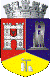 ROMÂNIAJUDEŢUL CLUJCONSILIUL LOCAL AL MUNICIPIULUI DEJStr. 1 Mai nr. 2, Tel.: 0264/211790*, Fax 0264/223260, E-mail: primaria@dej.ro Denumire indicatorBugaprobat
 trim IVInfluență
 trim IVBuget rectificat 
Trim IVIndicator 11.02.06  Sume defalcate din taxa pe valoarea adăugată pentru echilibrarea bugetelor locale2,445.00160.002,605.00Indicator 11.02.02  Sume defalcate din TVA
 pentru  finanțarea cheltuielilor descentralizate la nivelul comunelor, orașelor, municipiilor, sectoarelor și Municipiul București2,283.00-27.002,256.00Indicator 42021601  -Subvenții de la bugetul de stat
 către bugetele locale pentru finanțarea aparaturii medicale și echipamentelor de comunicații în urgență în sănătate0.0018.0018.00Total  influență venituri151.00Denumire indicatorBuget aprobat
 trim IVInfluență
 trim IVBuget rectificat 
Trim IVCap.51 Autoritati publice locale Titllul 71 Active nefinanciare768.7765.00833.77Cap.55 Tranzactii privind datoria publica  Titlul  30 Dobanzi220.00-80.00140.00Cap.61 Ordine Publică Titlul 71 Active nefinanciare1.90-1.900.00Cap.65 Învățământ  Titlul 20 Bunuri și servicii566.19242.00808.19Cap.65 Învățământ  Titlul 57 Asistență Socială83.00-27.0056.00Cap.65 Învățământ  Titlul 59 Alte cheltuieli212.8022.00234.80Cap.66 Sănătate titlul 51 Transferuri19.9019.90Cap.67 Cultură, Recreere, Religie  Titllul 71 Active nefinanciare492.00275.00767.00Cap.68  Asistență socială  Titlul 20 Ajutoare sociale167.50128.00295.50Cap.68 Asistență socială Titlul 57 Asistență socială 502.50226.00728.50Cap.70 Locuinte, servicii și dezvoltare publică Titlul 20 Bunuri și servicii249.9332.00281.93Cap.70 Locuinte, servicii și dezvoltare publică Titllul 71 Active nefinanciare590.00-250.00340.00Cap.84 Transporturi Titlul 20 Bunuri și servicii734.001,000.001,734.00Cap.84 Transporturi Titlul 71 Active nefinanciare8,340.00-1,500.006,840.00Total influență cheltuieli 151.00total venituriprevederi initiale trim ivinfluente trim iiiPrevederi FINALE TRIM IV       mii lei       mii lei       Mii leitotal venituri13,789.25-3,489.4010,299.8530.10.05venituri din proprietate0.000.000.0031.10.03venituri din dobanzi0.000.000.0033.1venituri din prestari servicii si alte activitati6,819.87-2,785.124,034.7533.10.08venituri din prestari servicii10.0050.0060.0033.10.21venituri din contractele incheiate cu casele de asigurari de sanatate5,168.50-2,250.622,917.8833.10.30venituri din contractele incheiate cu dsp1,266.27-1,452.30-186.0333.10.31venituri din contractele cu dsp provenite din veniturile proprii ale ms370.10867.801,237.9033.10.50alte venituri din prestari servicii si alte activitati5.000.005.0037.10.01donatii si sponsorizari0.000.000.0037.10.03varsaminte din sectiunea functionare pentru sectiunea de dezvoltare0.000.000.0043.10.33subventii din fnuas pentru acoperirea cresterilor salariale6,969.38-731.686,237.70ii venituri din capital0.0027.4027.4037.10.04varsaminte din sectiunea functionare pentru sectiunea de dezvoltare0.000.000.0039.10.50alte venituri din valorificarea unor bunuri0.007.507.5041.10.06sume din excedentul anului precedent pentru acoperirea golurilor temporare de casa0.000.000.0043.10.14subventii pentru institutii publice0.001.961.9643.10.16.01Subventii din bug de stat catre bugetele locale pt.finantarea aparaturii medicale si echipamentelor de comunicatii in urgenta in sanatate17.9417.94TOTAL CHELTUIELI      Denumire indicatoriPrevederi  initiale TRIM IV  MII LEIInfluente TRIM IVPrevederi  finale TRIM IVTOTAL CHELTUIELI      Denumire indicatoriPrevederi  initiale TRIM IV  MII LEIMii lei       Mii lei TOTAL14,679.40-3,489.4011,190.00CHELTUIELI CURENTECHELTUIELI CURENTE13,789.25-3,516.8010,272.45Cheltuieli de personal 10Cheltuieli de personal 12,260.51-3,679.098,581.4210.01Cheltuieli salariale in bani12,057.513,679.098,378.4210.01.01Salarii de baza8,598.51-3,316.595,281.9210.01.05Sporuri pentru conditii de munca1,434.00-222.001,212.0010.01.06Alte sporuri1,130.00-100.001,030.0010.01.12Indemnizatii platite unor persoane din afara unitatii186.00-15.00171.0010.01.17Indemnizatii de hrana258.00-26.00232.0010.01.30Alte drepturi salariale in bani61.000.5061.50BUNURI SI SERVICII 201,453.74162.291,616.0320.01Bunuri si servicii 613.9723.00636.9720.01.01Furnituri de birou21.441.0022.4420.01.02Materiale de curatenie50.531.0051.5320.01.03Iluminat, incalzit si forta motrica241.7010.00251.7020.01.05Carburanti si lubrifianti0.001.001.0020.01.30Alte bunuri si servicii pentru intretinere si functionare257.0010.00267.0020.04Medicamente si materiale sanitare675.2787.39762.6620.04.01Medicamente si materiale sanitare378.7739.04417.8120.04.02Materiale sanitare 135.006.62141.6220.04.03Reactivi155.0018.91173.9120.04.04Dezinfectanti6.5022.8229.3220.05Bunuri de natura obiectelor de inventar 33.0041.0074.0020.05.01Uniforme si echipament0.000.000.0020.05.03Lenjerii si accesorii de pat0.0014.0014.0020.05.30Alte obiecte de inventar33.0027.0060.0020.13Pregatire profesionala0.002.002.0020.14Protectia muncii0.001.401.4020.30.30Alte cheltuieli cu bunuri si servicii27.007.5034.50CHELTUIELI DE CAPITAL 70Active nefinanciare890.1527.40917.5571.01Active fixe0.0027.4027.4071.01.01Constructii0.0071.01.02Masini,echipamente, mijl. de transport0.0027.4027.40Denumire utilajTarif fara TVA
Tarif cu TVAStatie demolariStatie demolariStatie demolariStatie concasare416,08495,13Statie sortare248,34295,52Incarcator frontal 164,32195,54Excavator senilat DOSSAN184,26219,27Autoutilitara DAF  lei/ora38,0745,30Autoutilitara DAF  lei/ 100km3.08Statia compostStatia compostStatia compostTocator mobil106,88127,19Incarcator frontal Bobcat114,74136,55Tractor New 79,4194,50Intorcator compost82,0597,64